CCNR-ZKR/ADN/WP.15/AC.2/2018/47 corr. 1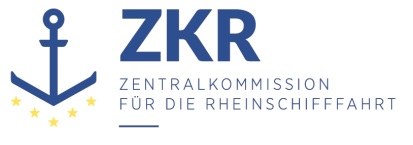 Allgemeine Verteilung23. Juli 2018Or. ENGLISCHGEMEINSAME EXPERTENTAGUNG FÜR DIE DEMÜBEREINKOMMEN ÜBER DIE INTERNATIONALE BEFÖRDERUNGVON GEFÄHRLICHEN GÜTERN AUF BINNENWASSERSTRASSENBEIGEFÜGTE VERORDNUNG (ADN)(SICHERHEITSAUSSCHUSS)(33. Tagung, Genf, 27.- 31. August 2018)Punkt 4 b) zur vorläufigen TagesordnungVorschläge für Änderungen der dem ADN beigefügten Verordnung: Weitere Vorschläge		Vorschlag zur redaktionellen Verbesserung der Lesbarkeit und Benutzerfreundlichkeit des ADN: Klarstellung der Absätze 1.1.3.6.1 und 1.1.3.6.2 ADN	Korrigendum		Eingereicht von der Europäischen Binnenschifffahrts-Union (EBU) und der Europäischen Schifferorganisation (ESO) *,**1.	Absatz 5, 1.1.3.6.1 a)„von gefährlichen Gütern in Versandstücken“ ändern in: „von gefährlichen Gütern in Verpackungen“.2.	Absatz 5, TabelleDie erste Zeile streichen:3.	Absatz 5, Tabelle, Klasse 7Den bestehenden Text ändern in:4.	Absatz 5, Tabelle, Klasse 9, zweite Spalte„alle Stoffe der Klasse 9“ ändern in: „alle Stoffe und Gegenstände der Klasse 9“.***alleBeförderung in Tanks, alle Klassen07Stoffe der Klasse 7, die den UN-Nummern 2908, 2909, 2910 und 2911 zugeordnet sind30007sonstige Stoffe der Klasse 70